*Cancer BiologyCancer ImmunologyTarget & Therapy DiscoveryImagingBiomarkersTherapySupportive Care**HPBupper GIcolorectal cancerlunghead and neckneuro-oncologysarcomadermato-oncologyretinoblastomauro-oncologygynaeco-oncologybreast cancerhematologyneuro-endocrine tumorsthyroid cancer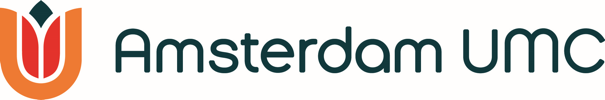 Pre-proposal form CCA Proof of Concept grants, call 2024Submission deadline August 28th, 2024: cca@amsterdamumc.nl(max. 3 A4 for section 1-12, use font Arial 10 pt. at least single space)Pre-proposal form CCA Proof of Concept grants, call 2024Submission deadline August 28th, 2024: cca@amsterdamumc.nl(max. 3 A4 for section 1-12, use font Arial 10 pt. at least single space)1Title project: 2Proposal for: Duration:      Kind of personnel (please motivate part-time appointments):      3Project fits in CCA research theme* (select only one): Involved Patient Research Group (PRG)** (select only one): 4Main applicants and department1. Clinical researcher:      2. Pre-clinical researcher:      Project members:5Aim of the project, hypothesis:6On what Amsterdam UMC research is this PoC based? What is the theoretical background of the proposal?7Plan of investigation including methodology, expected outcomes, and time-lines8Feasibility Relevant expertise of the PIs/PRG:Available infrastructure, statistics, patient numbers and patient samples:9Requested budget Please describe the budget needed for this study and describe the own contribution of the relevant departments:10Is there a valorization component in your study? If so, please describe your valorization plan:11Relevance of the project to CCA, discuss the following aspects:Why is this project specifically eligible for CCA funding? See conditions for this call. Innovative character: what is the expected added value of the project to the current state of science and/or (inter)national developments in the field?What is the clinical impact of this project?12Key references (max.5):Provide the relevant key references on which the research proposal is based, including your own. 1.2.3.4.5.